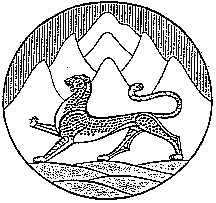 УПРАВЛЕНИЕ ОБРАЗОВАНИЯ АДМИНИСТРАЦИИ МЕСТНОГО САМОУПРАВЛЕНИЯ МУНИЦИПАЛЬНОГО ОБРАЗОВАНИЯДИГОРСКИЙ РАЙОНМУНИЦИПАЛЬНОЕ БЮДЖЕТНОЕ ОБЩЕОБРАЗОВАТЕЛЬНОЕ УЧРЕЖДЕНИЕ 	ОСНОВНАЯ ОБЩЕОБРАЗОВАТЕЛЬНАЯ ШКОЛА № 3 ИМ. А. М. АБАЕВА Г. ДИГОРЫ ДИГОРСКОГО РАЙОНА РСО-АЛАНИЯ363410,  РСО-Алания., Дигорский  район, г. Дигора, ул.Калицова 79 , тел.8(867)33 91-779                                         электронная почта: digshol.3@mail.ruПриказ № 69от 12.09.2022г.     «Об организации охраны,  пропускного и внутриобъектового режимовработы в зданиях и на территории  МБОУ ООШ №3 г.Дигорыв 2022-2023  учебном годуВ целях обеспечения надежной охраны зданий, помещений и имущества, безопасного функционирования объекта, своевременного обнаружения и предотвращения опасных ситуаций, поддержания порядка и реализации мер по защите персонала, обучающихся (воспитанников) в период их нахождения на территории, в зданиях, сооружениях и упорядочения работы объектаПРИКАЗЫВАЮ:1. Осуществлять непосредственную охрану здания МБОУ ООШ№ 3 г. Дигоры на договорной основе сохранной организацией «Рубеж» охранником с 8.00 до 16.00 с понедельника по субботу.1.1. Место для несения службы охранника (ов) определить –вестибюль школы у основного входа.Для размещения имущества поста, личных вещей охранников и места их отдыха выделить помещение (-комнату охранников на 1 этаже).1.2. Порядок работы поста, обязанности охранника определить соответствующими инструкциями, согласно договору на оказание охранных услуг образовательному учреждению от № «___» ___ 2022г. и положениями настоящего приказа.2. В целях исключения нахождения на территории и в здании(ях) объекта посторонних лиц и предотвращения несанкционированного доступа порядок пропуска установить:2.1. В здание(я) и на территорию объекта обеспечить только санкционированный доступ должностных лиц, персонала, обучающихся (воспитанников), посетителей и транспортных средств.2.2. Разрешить пропуск в здание посетителей по устным и письменным заявкам должностных лиц объекта, подаваемых на пост охраны2.3. Прием устных заявок на пропуск посетителей, не имеющих пропускных документов, регистрировать в специальном журнале поста охраны.Право дачи разрешения на вход посетителей (въезд, выезд транспорта), дачи устных распоряжений и утверждения письменных заявок на пропуск в объект и на закрепленную территорию имеют должностные лица: директор, заместитель директора по АХЧВход в здание объекта лицам, не работающем в данной школе , разрешать только при наличии у них документа, удостоверяющего личность, после регистрации в журнале учета посетителей. Ввоз (внос) или вывоз (вынос) имущества объекта осуществлять только при наличии материального пропуска и с разрешения материально ответственных должностных лиц объекта,- директора, заместителя директора по АХЧ.2.4. Проезд технических средств и транспорта для уборки территории и вывоза мусора, завоза материальных средств и продуктов осуществлять с той стороны, где расположены хозяйственные помещения .2.5 Охранник сдает здание непосредственно ночному сторожу в 16.00 с заполнением журнала приема-передачи зданий и сооружений.2.6 Помимо охранника в вестибюле несет дежурство техработник по графику . 2.7.В целях упорядочения работы объекта установить следующий распорядок:рабочие дни- с 8.00 до 16.00 в школе находятся охранник, дежурный учитель и дежурный техработник, а с 16.00 до 8.00 утра- ночной сторож.Воскресные дни – ночные сторожа по скользящему графику.В праздничные дни – дежурный техработник по утвержденному графику.  .4. Ночным сторожам 4.1. Организовать перед началом каждого рабочего дня проведение следующих проверок: безопасности территории вокруг здания(ий) объекта, состояния пломб на дверях запасных выходов, подвальных и хозяйственных помещений; состояния холла(ов), лестничных проходов; безопасного содержания электрощитов и другого специального оборудования; 4.2. Дежурному  преподавателю контролировать прибытие и порядок пропуска обучающихся и сотрудников перед началом занятий; при необходимости оказывать помощь охране и принимать решение на пропуск обучающихся и сотрудников в случаях отсутствия у них пропускных документов.4.3. Особое внимание уделять проверке безопасности содержания мест проведения общих мероприятий в учреждении (актовых, лекционных залов, спортивных сооружений, площадок на территории учреждения, др. мест).5. Преподавательскому (педагогическому) составу:5.1. Прибывать на свои рабочие места за 15 минут до начала занятия. Непосредственно перед началом занятия визуальным осмотром проверять аудиторию (место проведения занятия) на предмет безопасного состояния и исправности оборудования, отсутствия подозрительных и опасных для жизни и здоровья обучающихся предметов и веществ.5.2. Прием родителей проводить на своих рабочих местах и в специально выделенном помещении с 14.00 до16.00 часов в рабочие дни.5.3. Оформление заявок или получение разрешения на пропуск родителей и посетителей в здание объекта осуществлять только в установленном порядке (п. 2.4 наст. приказа).6. Ответственными за надлежащее состояние и содержание помещений (зданий, строений) назначить:1)_за здания и сооружения -  Гибизова Л.П..-завхоз школы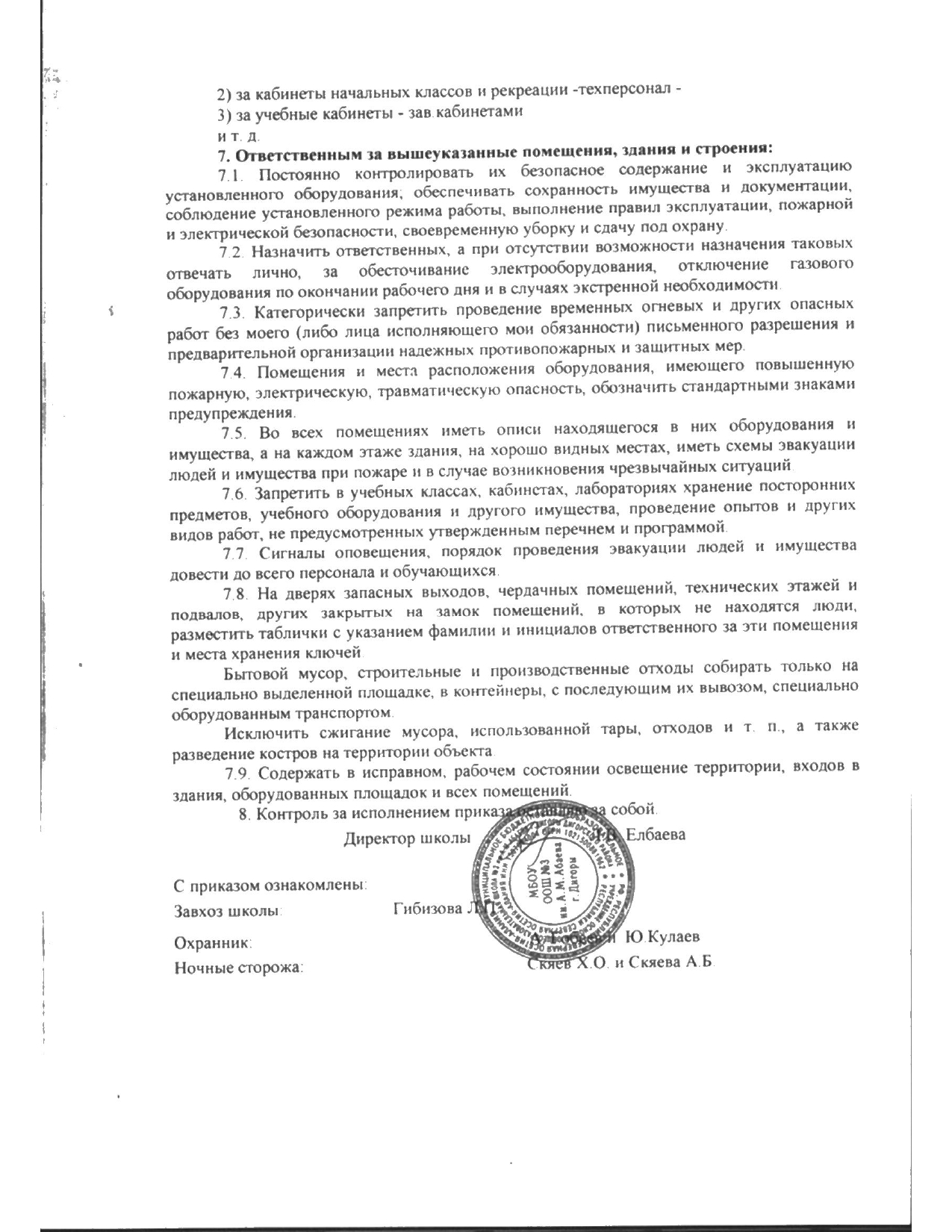 